Bulletin for Friday, February 9, 2018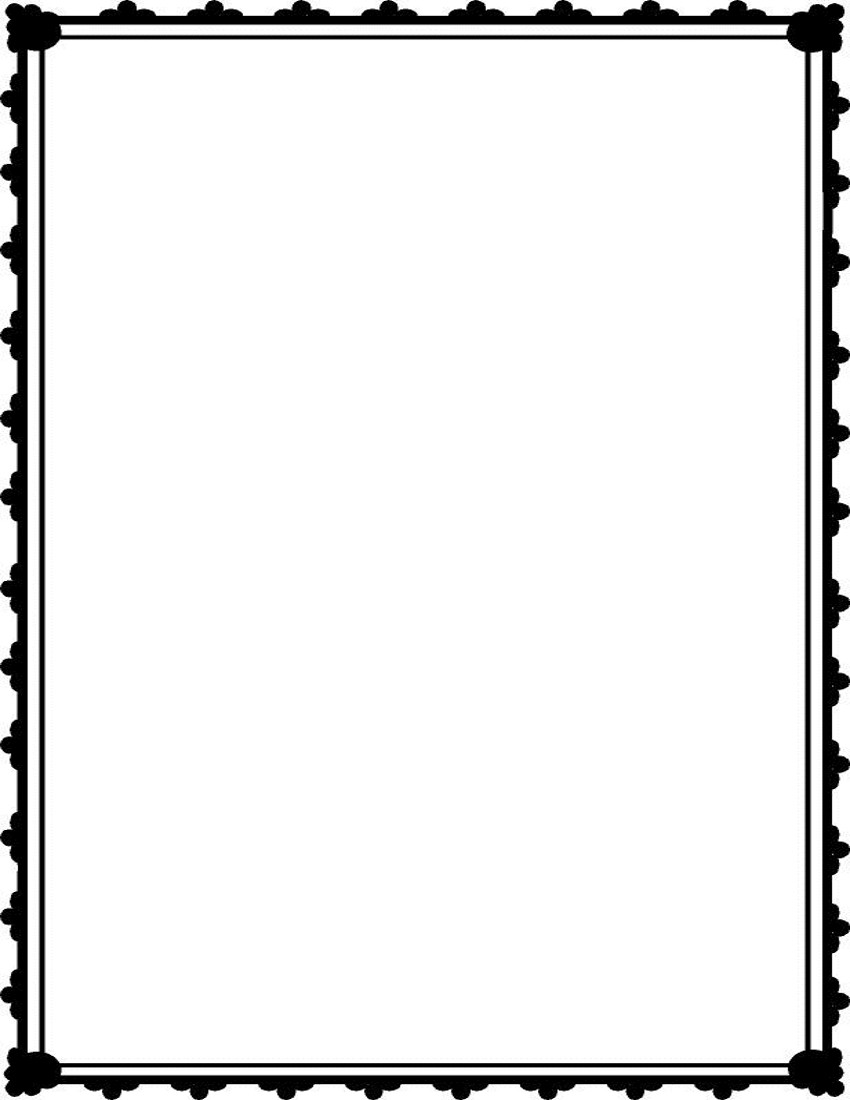 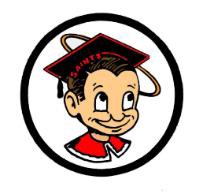 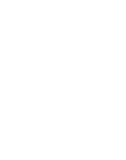 GENERALSchool Closed Monday, February 12, 2018 - President Lincoln's Birthday.Students, do you ride a bike to school?  Bike racks are located near the Ethel Pope Auditorium parking lot.  All bikes need to be parked in the racks at this location.  Students please do not park your bikes in front of Administration Building. Seniors - The deadline for senior appeals is Friday, February 9th by 3:30 p.m.  All written appeals must to be turned in to Mr. Diaz's office, room 119 (Admin Bldg.) by the deadline in order to be considered.Saints, everyone is invited to the Valentine’s Rally on Wednesday!  Come to the practice field during lunch and enjoy some fun! Participate and win some great prizes!  Seniors! There are only two buses left for GradNite! Buy your tickets now, don't be left out!Sadie Hawkins annual Valentine's Dance at SMHS! Tickets are on sale now in the business office for only $12. The dance is from 7:30 p.m.-10:00 p.m. on Saturday, February 17th and is themed Frat/Sorority! Start asking a date! Or show up with friends and meet your FLAME there!Listen up Saints, did you know that this week is National School Counseling Week?  Make sure you tell your counselor how much you appreciate them!  On behalf of ASB students, we love our counselors!!Attention All OTCR Students:  Please report to room 235 at Lunch or After School on a daily basis until you have completed all of your OTCR courses. Failure to do so may affect your Graduation status.CLUBSThe SM Bike club will be meeting during lunch time TODAY in room 612.  Bring your lunch and join us in planning our next group ride.CSF meeting will be TODAY in room 621. If you are interested in joining CSF come to the meeting or ask any CSF member for an application. The deadline for applications will be February 16th.Attention all FFA students. Reminder that TODAY all State FFA Conference Applications are due to your advisor by this afternoon. If you want a chance to go to Anaheim for State Conference, we must have your conference application turned in by the end of today.SPORTS2018 SMHS Baseball Alumni game and bbq: Come out and support your defending CIF champs.  Tomorrow Saturday, February 10th from 10:00 a.m. – 3:00 p.m. Tri-tip, drink, and bread for only $10. Hope to see you all there!Boys Golf:  All boys interested in eating pizza and playing golf, there is a mandatory meeting at lunch on TUESDAY in room 523.  Come have some pizza and find out about becoming a member of the golf team.  Freshmen are encouraged to join the team.Girls and boys interested in swimming, there will be a meeting on February 14th in room 214 at lunch. First day of practice is on February 15th at the pool at 3:10 p.m.  Attention, all boys interested in playing volleyball this spring: Tryouts begin next Tuesday, February 13th all week. If you do not have your physical competed already, you need to do so before you may try out. If you have any questions, please contact Coach Dustin Astrosky.The Boys Wrestling team competed at league to go to CIF. Nine wrestlers are heading to individual CIF. The league placings are: Alexis Garcia 3rd Emilio Barajas 4th Angel Patino 4th Arturo Diaz 4th Gabriel Bravo 3rd Eluterio Edralin 2nd Eduardo Roman 3rd Two League champs are cousins. Ruben Lopez and Frank Lopez!!!                               Congratulations Saints Wrestlers!       Santa Maria High School - Go, Saints!